Presseinformation»Lieblingsplätze von St. Peter-Ording bis zum Elbstrand« von Constanze Wilken und Werner SiemsMeßkirch, Februar 2021Sanfte Dünen, raue See
Neuauflage des Lieblingsplätze-Bandes von Constanze Wilken und Werner SiemsMeer und Strand direkt vor der Haustür, duftender Kiefernwald, endlose Deichlinien, Blick auf Leuchttürme und Inseln – St. Peter-Ording hat sich seinen ganz besonderen Reiz bewahrt. Wie facettenreich die grüne Halbinsel mit seinem rauen Charme tatsächlich ist, zeigen die Autoren Constanze Wilken und Werner Siems in ihrem neu aufgelegten Reiseführer »Lieblingsplätze von St. Peter-Ording bis zum Elbstrand«. Anhand von persönlichen Anekdoten und atmosphärischen Fotografien führen sie die Leser*innen an  besondere Orte und Badestrände der Küstenregion, wo man die Nordsee mit allen Sinnen genießen und erleben kann. Zum BuchWo kann man die »Kitesurf Masters« genießen, auf Jules Vernes Spuren wandeln und durch Grachten fahren? Eine Weltreise braucht es dafür nicht, denn all das geht in Eiderstedt und Dithmarschen. Constanze Wilken und Werner Siems nehmen Sie mit auf Entdeckungstour durch die grüne Küstenregion, die einst Inspiration für Theodor Storm war. Sie zeigen Ihnen Lieblingsplätze wie Schloss Hoyerswort, das Multimar Wattforum, weite Sandstrände, auf denen Strandsegler und Kitebuggies fahren, sowie die schönsten Badestellen an der Küste Nordfrieslands und Dithmarschens.Die AutorenConstanze Wilken, Jahrgang 1968, ist Schriftstellerin. Nach dem Studium in Kiel promovierte sie in Kunstgeschichte an der University of Wales. Danach arbeitete sie für Auktionshäuser und mit Künstlern – heute lebt sie in ihrer nordfriesischen Heimat und widmet sich ganz dem Schreiben. Werner Siems, Jahrgang 1948, ist in Dithmarschen an der Westküste Schleswig-Holsteins geboren und aufgewachsen. Nach mehr als 20 Jahren im Düsseldorfer Raum kehrte Siems 1998 nach Dithmarschen zurück. Er arbeitet als freischaffender Journalist und Fotograf.Lieblingsplätze von St. Peter-Ording bis zum ElbstrandConstanze Wilken und Werner Siems192 SeitenEUR 17,00 [D] / EUR 17,50 [A]ISBN 978-3-8392-2839-5Erscheinungstermin: 10. Februar 2021Kontaktadresse: Gmeiner-Verlag GmbH Petra AsprionIm Ehnried 588605 MeßkirchTelefon: 07575/2095-153Fax: 07575/2095-29petra.asprion@gmeiner-verlag.dewww.gmeiner-verlag.deCover und Autorenfoto zum Download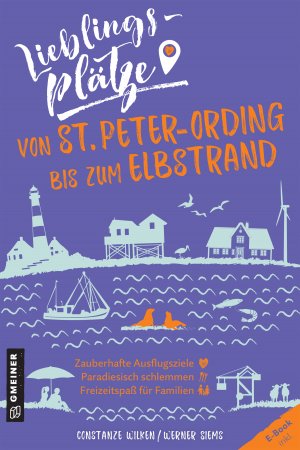 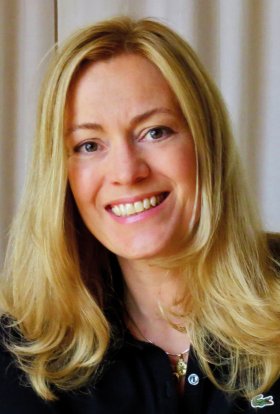 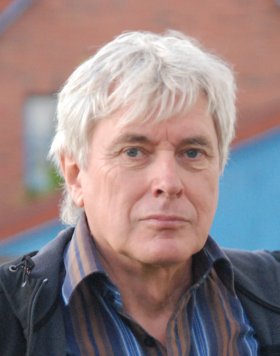 			© privat		© privatAnforderung von Rezensionsexemplaren:Constanze Wilken und Werner Siems »Lieblingsplätze von St. Peter-Ording bis zum Elbstrand«, ISBN 978-3-8392-2839-5Absender:RedaktionAnsprechpartnerStraßeLand-PLZ OrtTelefon / TelefaxE-Mail